Приложение №1к письму администрациимуниципального образованияВыселковский район№109-2406/22-04 от 23.03.2022г.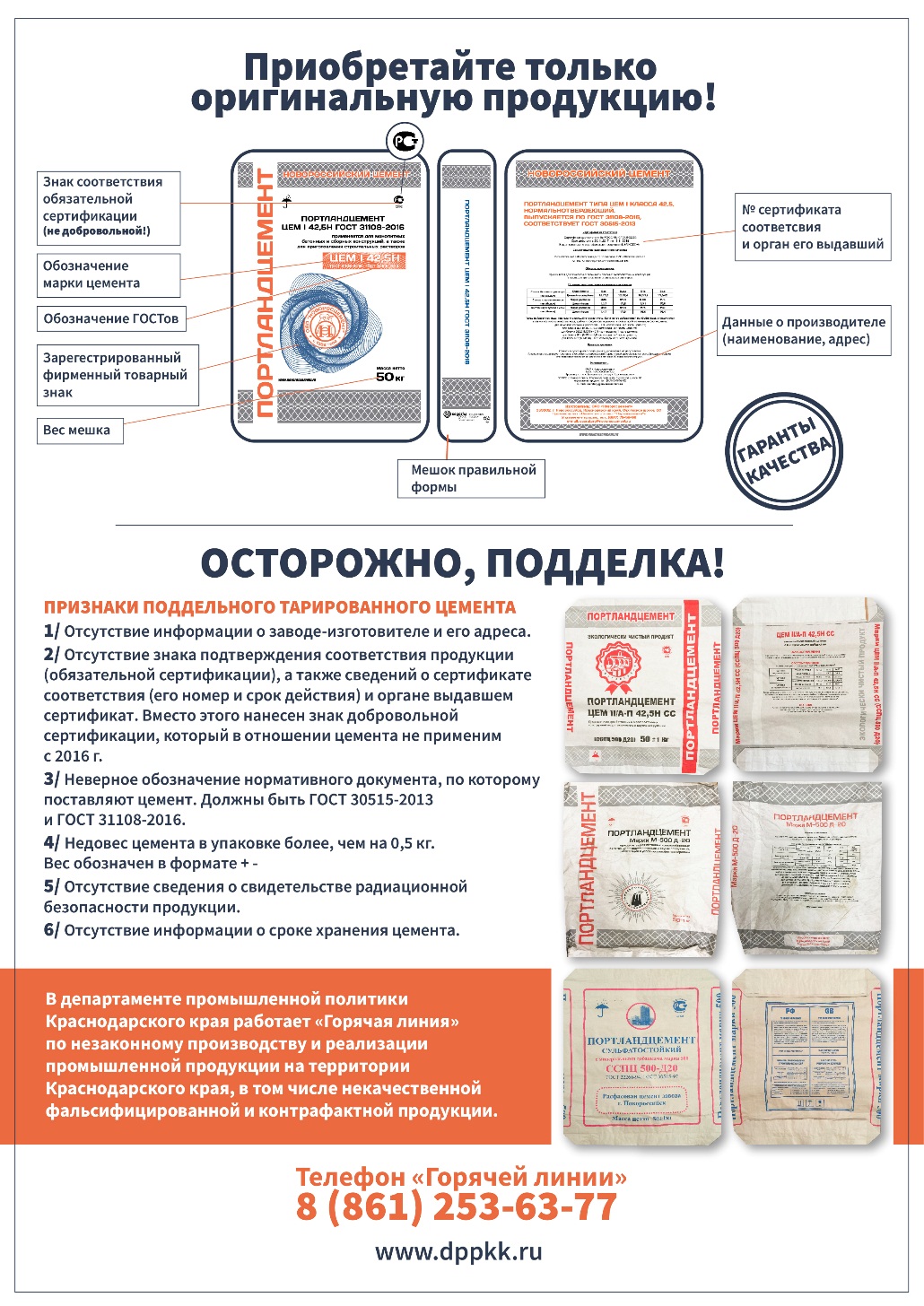 